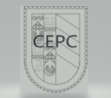 Castle Eaton Parish Council22nd December 2021 @ 7pmCastle Eaton Village HallApologies for absenceDeclarations of InterestMinutes of previous Meeting 22nd November 2021FinancePrecept ApprovalAOBThe press and public are cordially invited 